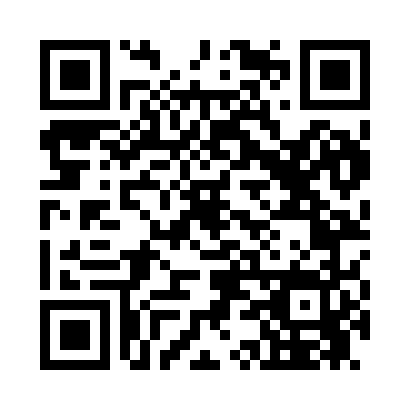 Prayer times for Post Mills, Vermont, USAMon 1 Jul 2024 - Wed 31 Jul 2024High Latitude Method: Angle Based RulePrayer Calculation Method: Islamic Society of North AmericaAsar Calculation Method: ShafiPrayer times provided by https://www.salahtimes.comDateDayFajrSunriseDhuhrAsrMaghribIsha1Mon3:215:1112:535:008:3510:252Tue3:215:1112:535:008:3510:253Wed3:225:1212:535:008:3510:244Thu3:235:1312:545:008:3410:245Fri3:245:1312:545:008:3410:236Sat3:255:1412:545:008:3410:227Sun3:265:1512:545:008:3310:218Mon3:275:1512:545:008:3310:219Tue3:295:1612:545:008:3210:2010Wed3:305:1712:555:008:3210:1911Thu3:315:1812:555:008:3110:1812Fri3:325:1912:555:008:3110:1713Sat3:345:1912:555:008:3010:1614Sun3:355:2012:555:008:2910:1415Mon3:365:2112:554:598:2910:1316Tue3:385:2212:554:598:2810:1217Wed3:395:2312:554:598:2710:1118Thu3:405:2412:554:598:2610:1019Fri3:425:2512:554:598:2610:0820Sat3:435:2612:554:598:2510:0721Sun3:455:2712:564:588:2410:0522Mon3:465:2812:564:588:2310:0423Tue3:485:2912:564:588:2210:0324Wed3:495:3012:564:578:2110:0125Thu3:515:3112:564:578:209:5926Fri3:525:3212:564:578:199:5827Sat3:545:3312:564:568:189:5628Sun3:565:3412:564:568:179:5529Mon3:575:3512:564:568:169:5330Tue3:595:3612:554:558:149:5131Wed4:005:3712:554:558:139:50